ΠΑΡΑΡΤΗΜΑ Ι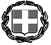 ΥΠΕΥΘΥΝΗ ΔΗΛΩΣΗ(άρθρο 8 Ν.1599/1986)Η ακρίβεια των στοιχείων που υποβάλλονται με αυτή τη δήλωση μπορεί να ελεγχθεί με βάση το αρχείο άλλων υπηρεσιών (άρθρο 8 παρ. 4 Ν. 1599/1986)ΠΡΟΣ(1):ΕΠΙΤΕΛΙΚΗ ΔΟΜΗ ΕΣΠΑ ΥΠ.Π.Ε.Θ,ΤΟΜΕΑ ΠΑΙΔΕΙΑΣΕΠΙΤΕΛΙΚΗ ΔΟΜΗ ΕΣΠΑ ΥΠ.Π.Ε.Θ,ΤΟΜΕΑ ΠΑΙΔΕΙΑΣΕΠΙΤΕΛΙΚΗ ΔΟΜΗ ΕΣΠΑ ΥΠ.Π.Ε.Θ,ΤΟΜΕΑ ΠΑΙΔΕΙΑΣΕΠΙΤΕΛΙΚΗ ΔΟΜΗ ΕΣΠΑ ΥΠ.Π.Ε.Θ,ΤΟΜΕΑ ΠΑΙΔΕΙΑΣΕΠΙΤΕΛΙΚΗ ΔΟΜΗ ΕΣΠΑ ΥΠ.Π.Ε.Θ,ΤΟΜΕΑ ΠΑΙΔΕΙΑΣΕΠΙΤΕΛΙΚΗ ΔΟΜΗ ΕΣΠΑ ΥΠ.Π.Ε.Θ,ΤΟΜΕΑ ΠΑΙΔΕΙΑΣΕΠΙΤΕΛΙΚΗ ΔΟΜΗ ΕΣΠΑ ΥΠ.Π.Ε.Θ,ΤΟΜΕΑ ΠΑΙΔΕΙΑΣΕΠΙΤΕΛΙΚΗ ΔΟΜΗ ΕΣΠΑ ΥΠ.Π.Ε.Θ,ΤΟΜΕΑ ΠΑΙΔΕΙΑΣΕΠΙΤΕΛΙΚΗ ΔΟΜΗ ΕΣΠΑ ΥΠ.Π.Ε.Θ,ΤΟΜΕΑ ΠΑΙΔΕΙΑΣΕΠΙΤΕΛΙΚΗ ΔΟΜΗ ΕΣΠΑ ΥΠ.Π.Ε.Θ,ΤΟΜΕΑ ΠΑΙΔΕΙΑΣΕΠΙΤΕΛΙΚΗ ΔΟΜΗ ΕΣΠΑ ΥΠ.Π.Ε.Θ,ΤΟΜΕΑ ΠΑΙΔΕΙΑΣΕΠΙΤΕΛΙΚΗ ΔΟΜΗ ΕΣΠΑ ΥΠ.Π.Ε.Θ,ΤΟΜΕΑ ΠΑΙΔΕΙΑΣΕΠΙΤΕΛΙΚΗ ΔΟΜΗ ΕΣΠΑ ΥΠ.Π.Ε.Θ,ΤΟΜΕΑ ΠΑΙΔΕΙΑΣΕΠΙΤΕΛΙΚΗ ΔΟΜΗ ΕΣΠΑ ΥΠ.Π.Ε.Θ,ΤΟΜΕΑ ΠΑΙΔΕΙΑΣΕΠΙΤΕΛΙΚΗ ΔΟΜΗ ΕΣΠΑ ΥΠ.Π.Ε.Θ,ΤΟΜΕΑ ΠΑΙΔΕΙΑΣΕΠΙΤΕΛΙΚΗ ΔΟΜΗ ΕΣΠΑ ΥΠ.Π.Ε.Θ,ΤΟΜΕΑ ΠΑΙΔΕΙΑΣΟ – Η Όνομα:Επώνυμο:Επώνυμο:Επώνυμο:Επώνυμο:Όνομα και Επώνυμο Πατέρα: Όνομα και Επώνυμο Πατέρα: Όνομα και Επώνυμο Πατέρα: Όνομα και Επώνυμο Πατέρα: Όνομα και Επώνυμο Μητέρας:Όνομα και Επώνυμο Μητέρας:Όνομα και Επώνυμο Μητέρας:Όνομα και Επώνυμο Μητέρας:Ημερομηνία γέννησης(2): Ημερομηνία γέννησης(2): Ημερομηνία γέννησης(2): Ημερομηνία γέννησης(2): Τόπος Γέννησης:Τόπος Γέννησης:Τόπος Γέννησης:Τόπος Γέννησης:Αριθμός Δελτίου Ταυτότητας:Αριθμός Δελτίου Ταυτότητας:Αριθμός Δελτίου Ταυτότητας:Αριθμός Δελτίου Ταυτότητας:Τηλ:Τηλ:Τόπος Κατοικίας:Τόπος Κατοικίας:ΟδόςΟδόςΟδόςΑριθ:ΤΚ:Αρ. Τηλεομοιοτύπου (Fax):Αρ. Τηλεομοιοτύπου (Fax):Αρ. Τηλεομοιοτύπου (Fax):Δ/νση Ηλεκτρ. Ταχυδρ. (Εmail):Δ/νση Ηλεκτρ. Ταχυδρ. (Εmail):Δ/νση Ηλεκτρ. Ταχυδρ. (Εmail):Δ/νση Ηλεκτρ. Ταχυδρ. (Εmail):Δ/νση Ηλεκτρ. Ταχυδρ. (Εmail):Με ατομική μου ευθύνη και γνωρίζοντας τις κυρώσεις, που προβλέπονται από τις διατάξεις της παρ. 6 του άρθρου 22 του Ν. 1599/1986, δηλώνω ότι:Ως νόμιμος εκπρόσωπος της εταιρείας ………………………………………………….., για την κατάθεση οικονομικής προσφοράς στο πλαίσιο της υπ.αριθμ. 5000/24-10-2018 Πρόσκλησης για την παροχή υπηρεσιών τροφοδοσίας (catering)        Ημερομηνία:            -      -   2018                                                                                                                                                                 Ο – Η Δηλ…...                                                                                                                                                                     (Υπογραφή)                                                                                                                                                                                                                                                                                                                                                           